Coalition Involvement Agreement (CIA)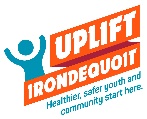 This agreement between Uplift Irondequoit and the _________________   Sector titleRepresentative  ( PRINT your name)   ___________________________________________shall be from _____________ until terminated by mutual accord.  This agreement will be re-evaluated by both parties on a biannual basis.Uplift Irondequoit will be responsible for:Creating and following by-laws and policies. Formulating coalition goals and objectives.Overseeing operations of activities, programs, and paid staff.Increasing new membership of the coalition.Creating and following a strategic 12-Month Action Plan utilizing the 7 Strategies for Change and Strategic Prevention Framework.Creating a credible and relevant sustainability plan which includes volunteer membership and resources, both financial and material.Respecting the rights of Uplift Irondequoit members to hold their own opinions and beliefs.Follows Uplift Irondequoit Coalition Code of ConductThe (please circle appropriate sector)  Youth,      Parent,      Business,      Media,      School,              Youth Serving Organization,      Law Enforcement,       Civic/Volunteer Organization,    Religious/Fraternal Organization,       Healthcare Professional,        State/Local Government   Other Organization Involved in Reducing Substance Abuse  Representative:  (your name: )____________________________________________ will be responsible for:Being a community leader amongst the represented sector.Ensuring clear communication between the sector represented and the coalition.Acting as a positive role model for youth, families, and peers.Supporting the coalition’s mission.Attending Coalition at Large Meetings (usually monthly) as is feasible and pertinent.Participating on at least one subcommittee as is feasible and pertinent.  Attending coalition sponsored trainings, town hall meetings, and other community events whenever feasible and pertinent.  Contributing to the strategic action planning process.Participating in sustaining the coalition’s capacity, involvement, and goals.Using his/her activities as match, if applicable.Follows Uplift Irondequoit Coalition Code of ConductVirginia S. Nacy						Official Coalition Representative’s Name	Sector Representative’s NameOfficial Coalition Representative’s Signature	Sector Representative’s SignatureTreasurer____________________/___/_____                  _______________________/___/_____  Title                                                  Date                       Title                                              Date		  _______________________________		  Your email		  ________________________________							     PhoneSectorMember NameOrganization NameRationale for SelectionCircle on page 2  Board Member